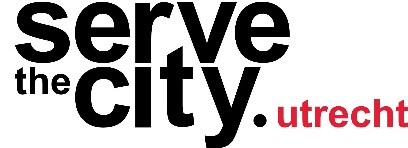 Aanvraagformulier ondersteuningThis form in English? Send an email to info@stcutrecht.nl / ‎هذه الاستمارة باللغة العربية؟  أرسل info@stcutrecht.nl : رسالة إلFormulier graag mailen naar info@stcutrecht.nlVragen of hulp nodig bij invullen? Bel naar 06-83319255Bij meerkeuzevragen graag de hokjes arceren met een opvallende kleur, dank! Voorwaarden bij Serve the CityGegevens hulpontvanger Nadere informatie   Gegevens aanvrager    ToestemmingNamens Serve the City Utrecht: bedankt voor het invullen en tot snel! 			#WEES DE VERANDERING DIE JE ZELF WILT ZIEN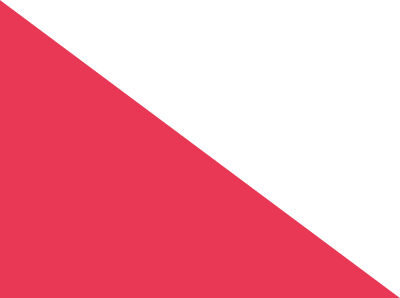 ☐ De hulpvraag kan niet ondervangen worden door middel van het eigen netwerk of eigen financiële middelen.☐ De hulpvraag past bij de doelgroep vrijwilligers van Serve the City Utrecht, namelijk jongeren tussen de 14 en 30 jaar. We zetten bijvoorbeeld studenten in, maar ook jongeren met vluchtelingenachtergrond of middelbare scholieren.Naam hulpontvanger Postcode en adres WijkTelefoonnummerE-mailadres Geboortedatum GeslachtOmschrijving hulpvraagBelangrijke aanvullende informatie situatie hulpvrager (bijv. relevante fysieke, cognitieve en psychische kwetsbaarheden)Op welke dag(deel) kan de hulpvraag opgepakt worden?☐ Geen voorkeur MA DI WO DO VR ZA ZO Op welke dag(deel) kan de hulpvraag opgepakt worden?OCHTEND ☐ ☐ ☐ ☐ ☐ ☐ ☐ Op welke dag(deel) kan de hulpvraag opgepakt worden?MIDDAG  ☐   ☐ ☐☐ ☐ ☐ ☐ Op welke dag(deel) kan de hulpvraag opgepakt worden?AVOND ☐ ☐ ☐ ☐ ☐ ☐ ☐ Voorkeur vrijwilliger☐ man ☐ vrouw ☐ geen voorkeur☐ Nederlandstalig ☐ Engelstalig ☐ Arabisch ☐ geen voorkeur☐ anders: ☐ man ☐ vrouw ☐ geen voorkeur☐ Nederlandstalig ☐ Engelstalig ☐ Arabisch ☐ geen voorkeur☐ anders: ☐ man ☐ vrouw ☐ geen voorkeur☐ Nederlandstalig ☐ Engelstalig ☐ Arabisch ☐ geen voorkeur☐ anders: ☐ man ☐ vrouw ☐ geen voorkeur☐ Nederlandstalig ☐ Engelstalig ☐ Arabisch ☐ geen voorkeur☐ anders: ☐ man ☐ vrouw ☐ geen voorkeur☐ Nederlandstalig ☐ Engelstalig ☐ Arabisch ☐ geen voorkeur☐ anders: ☐ man ☐ vrouw ☐ geen voorkeur☐ Nederlandstalig ☐ Engelstalig ☐ Arabisch ☐ geen voorkeur☐ anders: ☐ man ☐ vrouw ☐ geen voorkeur☐ Nederlandstalig ☐ Engelstalig ☐ Arabisch ☐ geen voorkeur☐ anders: ☐ man ☐ vrouw ☐ geen voorkeur☐ Nederlandstalig ☐ Engelstalig ☐ Arabisch ☐ geen voorkeur☐ anders: Indien praktische hulpvraagIndien praktische hulpvraagIndien praktische hulpvraagIndien praktische hulpvraagMijn schatting is dat: ….aantal vrijwilliger(s) ongeveer: ….. (hoeveel tijd) werk hebben om de vraag op te lossen.Mijn schatting is dat: ….aantal vrijwilliger(s) ongeveer: ….. (hoeveel tijd) werk hebben om de vraag op te lossen.Mijn schatting is dat: ….aantal vrijwilliger(s) ongeveer: ….. (hoeveel tijd) werk hebben om de vraag op te lossen.Mijn schatting is dat: ….aantal vrijwilliger(s) ongeveer: ….. (hoeveel tijd) werk hebben om de vraag op te lossen.De benodigde materialen zijn aanwezig.  ☐ Ja ☐ Nee ☐ Niet van toepassing. Is het veilig voor een vrijwilliger om de klus alleen op te pakken?   ☐ Ja  ☐ Ja ☐ Nee, alleen met meerdere vrijwilligers of onder begeleiding. Indien sociale hulpvraagIndien sociale hulpvraagIndien sociale hulpvraagIndien sociale hulpvraagProfielschets hulpvrager(Bijv. opleiding, werk, hobby’s, bezigheden)Is het veilig voor een vrijwilliger om de klus alleen op te pakken?   ☐ Ja  ☐ Ja ☐ Nee, alleen met meerdere vrijwilligers of onder begeleiding. Met wie kunnen wij als Serve the City het beste contact opnemen?☐ Serve the City mag direct contact zoeken met de hulpontvanger☐ Serve the City kan beter eerst contact zoeken met de aanvrager / hulpverlenerMet wie kunnen wij als Serve the City het beste contact opnemen?☐ Serve the City mag direct contact zoeken met de hulpontvanger☐ Serve the City kan beter eerst contact zoeken met de aanvrager / hulpverlenerNaam aanvrager Organisatie Telefoonnummer E-mailadres Contactpersoon in geval van nood  (indien niet hetzelfde als aanvrager)TelefoonnummerE-mailadres☐  Zowel hulpontvanger als aanvrager geven hierbij toestemming om persoonsgegevens over te dragen aan Serve the City Utrecht, die hier overeenkomstig hun privacy beleid mee zullen omgaan. 